甘肃省平凉市第一批电信普遍服务试点建设项目二期工程验收报告甘肃省通信产业工程监理有限公司2019年1月24日甘肃省平凉市第一批电信普遍服务试点建设项目二期工程验收报告根据《工业和信息化部办公厅关于进一步做好推进电信普遍服务试点工作的通知》（工信厅通信函[2016]601号）“关于竣工验收”中“试点任务竣工验收，应采用技术验收及实地抽查相结合的方式。各省（区、市）通信管理局可通过电信普遍服务质量管理系统等手段进行宽带通达及网速情况监测，要求中标企业所使用的网络设备符合《宽带普遍服务质量管理系统总体要求》和《宽带普遍服务专用固定客户端设备技术要求》，并提供测速数据和配合测速验收的必要技术条件等。各省（区、市）通信管理局应会同财政厅（局）及工业和信息化主管部门组织实地抽查，对每个试点地市分别选取一定数量的不同类型、不同条件行政村，检验是否达到《关于组织实施电信普遍服务试点工作的指导意见》（工信厅联通信[2016]34号）中的相关建设标准和技术要求。竣工验收结果应向社会公示，并报工业和信息化部、财政部。”的要求，受甘肃省通信管理局委托，2018年12月11日至12月14日，我公司会同甘肃省通信管理局、甘肃省财政厅、甘肃省工业和信息化厅，对2016年度第一批电信普遍服务试点建设项目平凉二期工程进行了验收。本次验收成立了验收小组，并依据相关文件精神组织完成了该项目验收工作，现报告如下：一、验收小组组成验收小组由甘肃省通信管理局牵头组织甘肃省财政厅、甘肃省工业和信息化厅及相关专家组成。平凉市网信办、中国电信股份有限公司甘肃分公司以及设计、施工、监理单位的代表参与了本次验收工作。二、验收依据1）《财政部 工业和信息化部关于开展电信普遍服务试点工作的通知》（财建[2015]1032号）；2)《工业和信息化部办公厅财政部办公厅关于组织实施电信普遍服务试点工作的指导意见》（工信厅联通信[2016]34号）；3）《工业和信息化部办公厅关于进一步做好推进电信普遍服务试点工作的通知》（工信厅通信函[2016]601号）；4）《甘肃省通信管理局甘肃省财政厅甘肃省工业和信息化委员会关于印发甘肃省电信普遍服务试点建设项目竣工验收方案的通知》（甘通局函[2016]102号）；5）《宽带普遍服务质量管理系统总体要求》（YD/T3058-2016）；6）《宽带普遍服务专用固定客户端设备技术要求》（YD/T3059-2016）；7）《宽带速率测试方法固定宽带接入》（YD/T2400-2012）。三、项目建设情况建设内容： 2016年度第一批电信普遍服务试点建设项目平凉二期工程覆盖平凉市崆峒区、泾川县、灵台县、崇信县、华亭县、庄浪县、静宁县共421个行政村，其中未通村322个，升级村99个，覆盖用户数11.2万户。新建杆路1674公里,利旧杆路560.9公里,共敷设光缆2234.9公里,安装一级分纤箱1093个，二级分纤箱6559个，建设光网端口60328个，累计安装专用客户端796台，每个行政村至少安装1台以上，试点项目已建设区域中的所有行政村全部具备光纤接入能力。建设单位（中标企业）：中国电信股份有限公司甘肃分公司设计单位：天元瑞信通信技术股份有限公司甘肃省通信产业咨询设计有限公司陕西通信规划设计研究院有限公司施工单位：甘肃省通信产业工程建设有限公司上海电信工程有限公司陕西通信建设有限公司中国通信建设第二工程局有限公司武汉贝斯特通信集团股份有限公司监理单位：甘肃省通信产业工程监理有限公司建设周期：项目于2017年6月开工，2018年3月竣工，2018年11月5日至11月8日完成了初验。四、项目验收情况根据工信部、财政部相关会议和文件精神以及《甘肃省电信普遍服务试点建设项目竣工验收方案》（甘通局函[2016]102号），在建设单位（中标企业）自查验收和平凉市政府初验的基础上，验收小组开展了终验工作。本次验收工作分为竣工文档验收、实地抽查和技术验收，验收工作从技术文档、电气性能、施工工艺质量三个方面展开。抽查验收平凉市7个县区23个行政村，其中崆峒区4个、灵台县3个、静宁县4个、泾川县4个、崇信县1个、华亭县2个、庄浪县5个；总体抽查率为5.42%，满足《甘肃省电信普遍服务试点建设项目竣工验收方案》（甘通局函[2016]102号）提出的不少于5%的抽查要求。1.竣工文档验收情况验收小组对中标企业提交的平凉市第一批电信普遍服务试点建设项目二期工程的工程建设文档进行逐一检查，包括市政府与中标企业签订的协议、设计文件、竣工文件、监理文档等。经审查，项目设计文件中的行政村数量与批复文件、竣工文件中的数量一致；竣工文件中管理资料、技术资料完整齐全，相关手续合规；监理文件符合归档要求。设计文件、竣工技术资料及图纸和监理文档等工程建设资料与现场实际情况进行了核对，资料数据真实准确。验收小组意见一致，竣工文档验收通过。2.实地抽查验收及技术验收情况对23个行政村的光缆线路建设情况进行实地抽查，光缆线路交越电力线、光缆线路跨越公路、光缆线路防雷接地符合通信线路工程建设标准强制性条文规定；光缆路由、电杆埋深、地锚埋深、杆档距离、光缆余留长度及盘绕半径、分纤箱规格型号、数量、安装位置、资源标识、箱体喷号符合设计文件要求。光纤衰减测试：对23个行政村的二级分纤箱收光功率采用（伟峰FHP2A04）光功率计测试，收光功率均大于-23dBm；光纤接头的双向平均损耗通过光时域反射仪（OTDR）测试，衰耗值在0.08dB以下，光纤衰减测试曲线未出现明显台阶,抽测指标符合设计要求。覆盖情况：抽查的行政村中，有宽带需求的村委会、学校、卫生所已经光纤接入；无宽带需求的行政村村委会、学校、卫生所均已具备光纤接入能力，同时该类行政村均已有用户接入；所有已接入的行政村平均带宽均高于12Mbps，满足《工业和信息化部办公厅 财政部办公厅关于组织实施电信普遍服务试点工作的指导意见》（工信厅联通信[2016]34号）中提出的“接入能力不低于12Mbps”的要求，中国电信股份有限公司甘肃有限公司已在普遍服务试点地区实施了专属资费，且专属资费标准低于当地平均资费水平。纤芯预留：23个行政村均已预留4芯光纤作为共享纤芯，达到《工业和信息化部办公厅 财政部办公厅关于组织实施电信普遍服务试点工作的指导意见》（工信厅联通信[2016]34号）中提出的“试点任务应满足共建共享相关要求，新建的至村光缆必须预留4芯共享纤芯”的要求，且一级分纤箱内备用纤芯标签粘贴醒目。验收小组通过实地抽查及技术验收，一致认为23个行政村验收指标满足《甘肃省电信普遍服务试点建设项目竣工验收方案》（甘通局函[2016]102号）、《宽带普遍服务质量管理系统总体要求》、《宽带普遍服务专用固定客户端设备技术要求》、《宽带速率测试方法固定宽带接入》（YD/T2400-2012）标准要求，满足维护要求，未发现重大质量、安全隐患。存在的问题及整改要求此次验收出现的问题是：1.泾川县胡家峪村一级分纤箱GF0142所在木杆腐烂严重，存在安全隐患；2.崆峒区长沟门村分纤箱所在油木杆腐烂，存在安全隐患。3.甘沟乡庙岔村一处箱体编号与设计图纸、竣工图纸编号不相符。4.庄浪县柳梁乡张陈村一处光缆吊线与电力线交越处，未安装过电力线保护套管。5.设计图纸普遍存在未标注木杆号，跨路、过电力线交越无明确说明。6.共享纤芯标签信息不准确，未标明预留端口号。7.崆峒区崆峒镇高岭、麻武乡杨家山、麻武乡城子村位于太统山国家级自然保护区核心区，待环保部门审批后建设。以上问题验收小组要求市政府督促建设单位（中标企业）进行整改。整改工作在验收报告下发后一个月内完成，并由市政府以书面形式上报省通信管理局、省财政厅、省工信厅。六、验收评价通过竣工文档验收、技术验收加实地抽查，并综合施工工艺质量、电气性能测试、技术文档的检查结论，验收小组一致认为：平凉市第一批电信普遍服务试点建设项目二期工程已完成了建设任务，各项测试指标满足建设要求，本项目验收合格，项目总体评价为“良好”。附件：1.电信普遍服务试点项目实地抽查情况表建设行政村名单电信普遍服务试点建设项目验收资料表验收工具一览表影像资料 甘肃省通信产业工程监理有限公司                                2019年1月24日附件一备注：用户可选套餐：1.29元/月（1G国内流量+100分钟+宽带电视）；2.59元/月（5G国内流量+500分钟+宽带+宽带电视）；3.40元/月100M宽带；4、根据实际使用需求可选日租宽带2元/天，不使用不收费；5、终端费用由420元优惠至100元，选择融合套餐的用户免收终端费用。附件二建设行政村名单附件三电信普遍服务试点建设项目验收资料表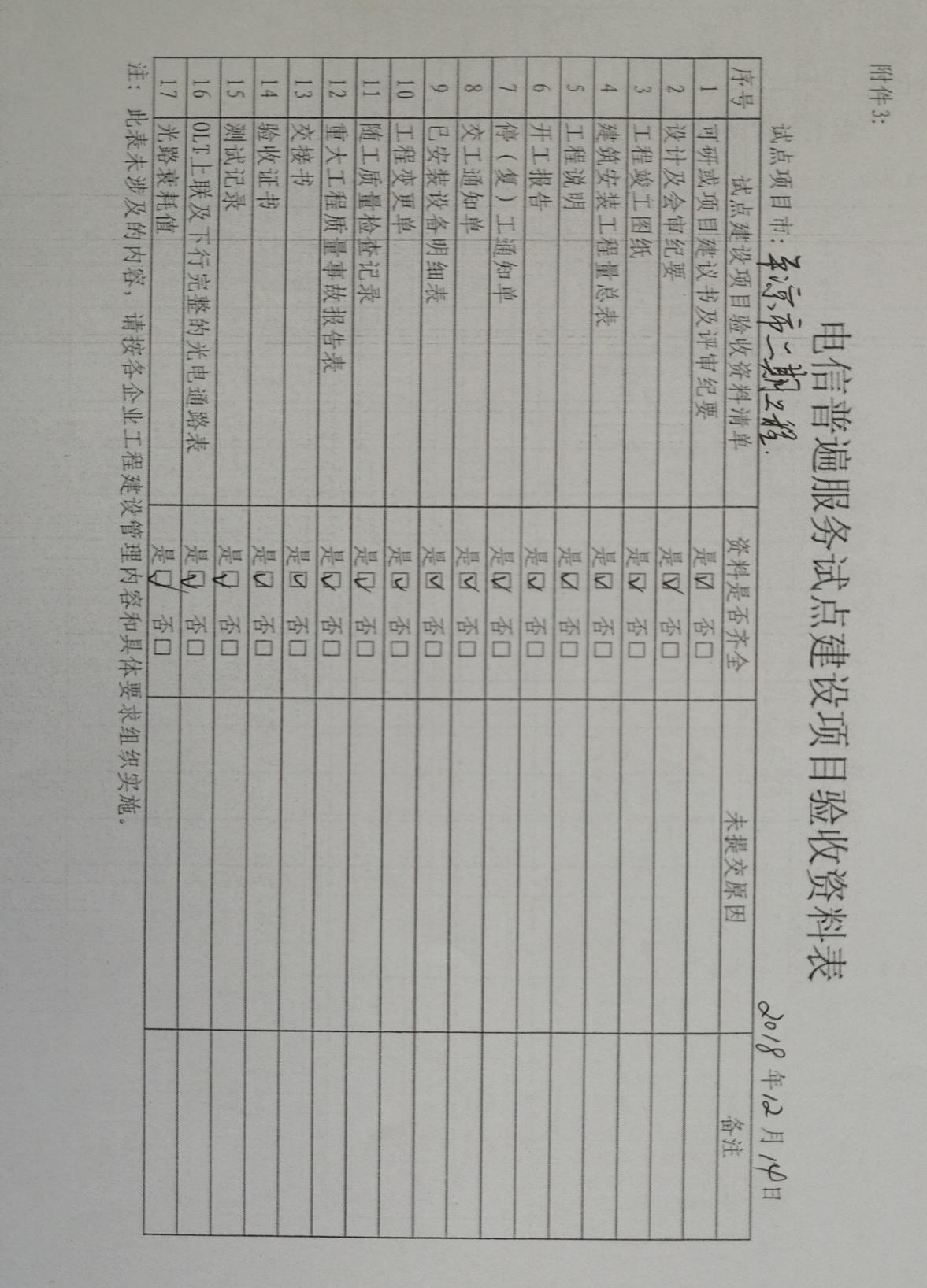 附件四验收工具一览表附件五影像资料1.验收小组技术验收及实地抽查验收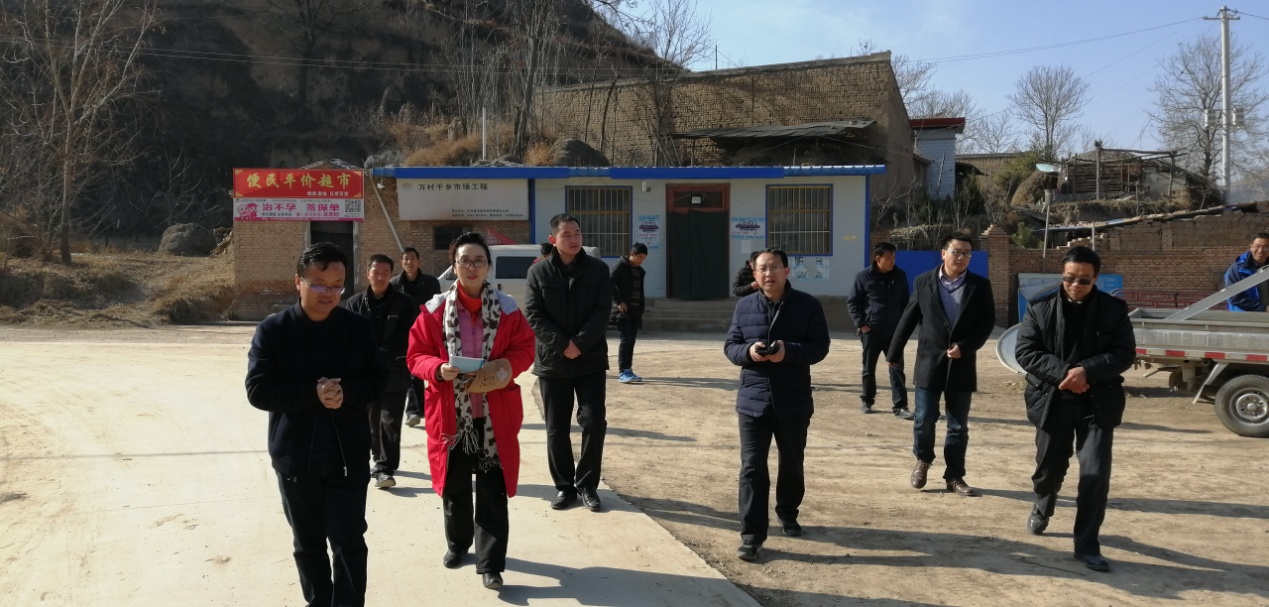 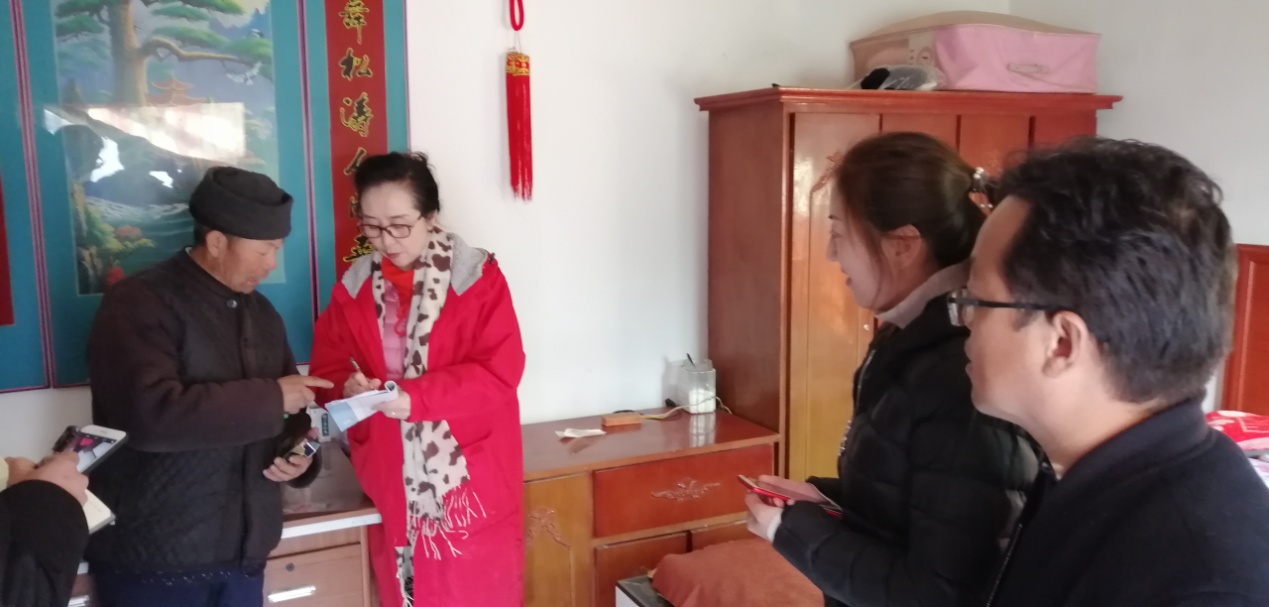 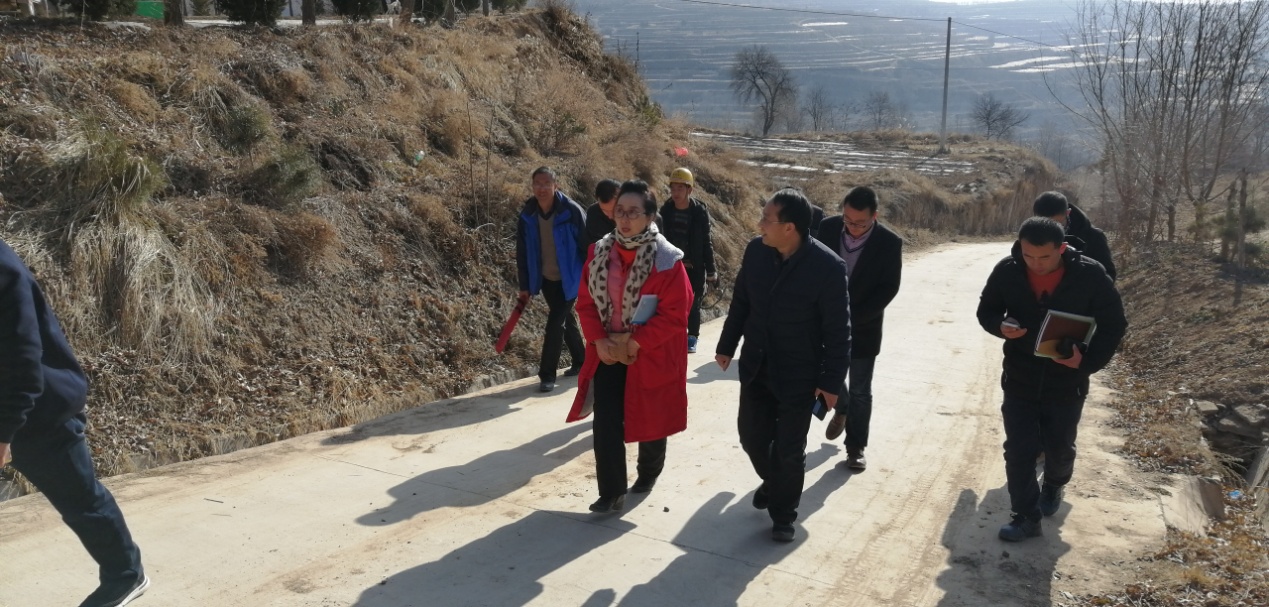 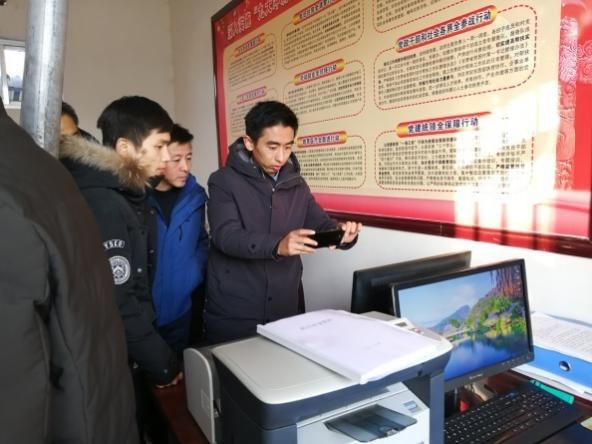 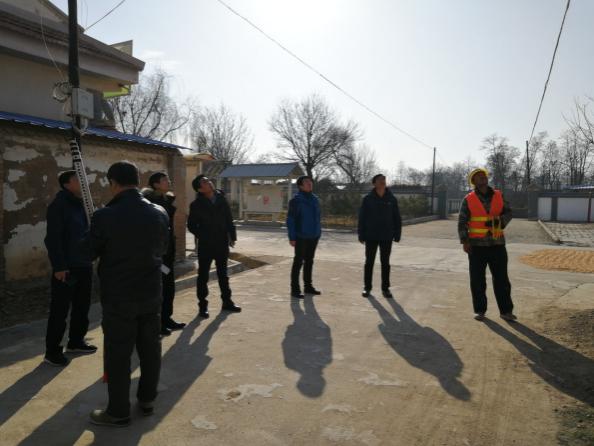 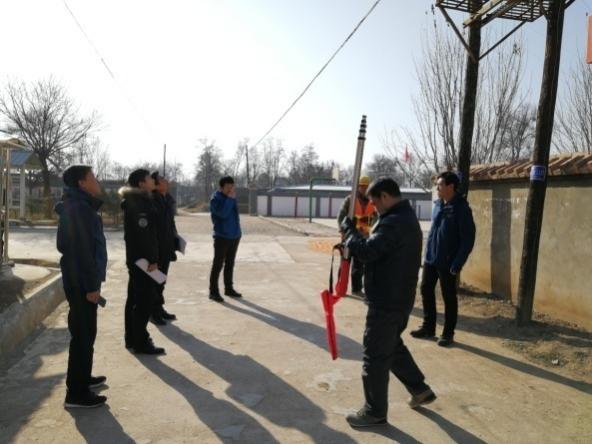 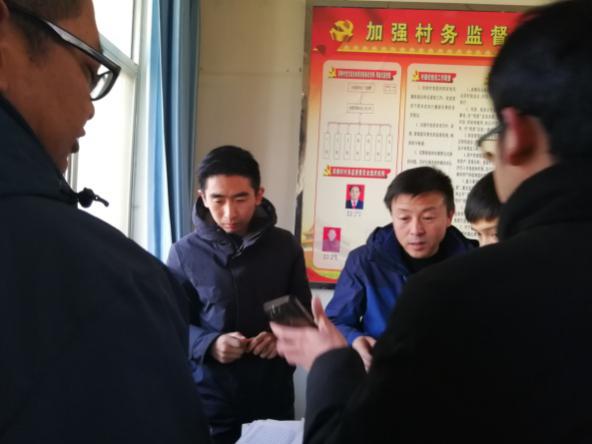 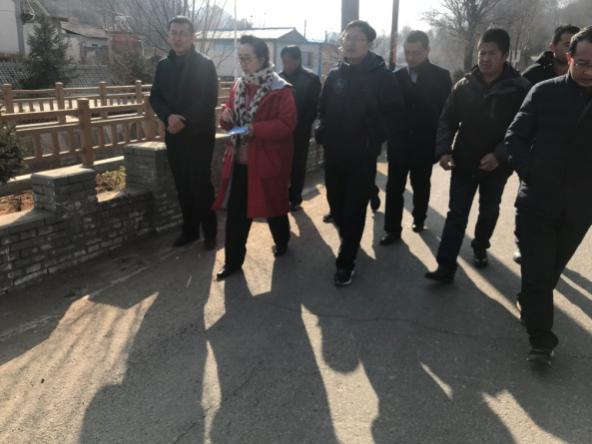 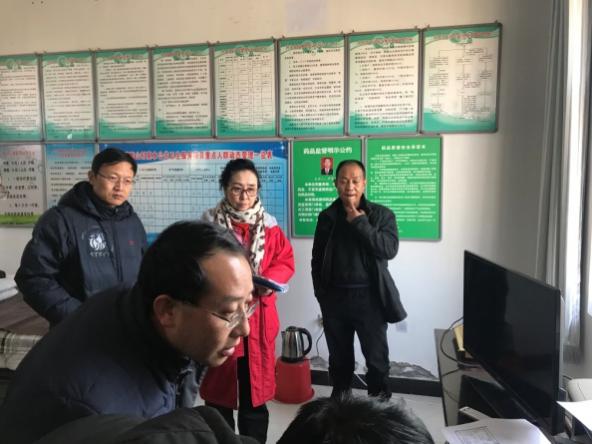 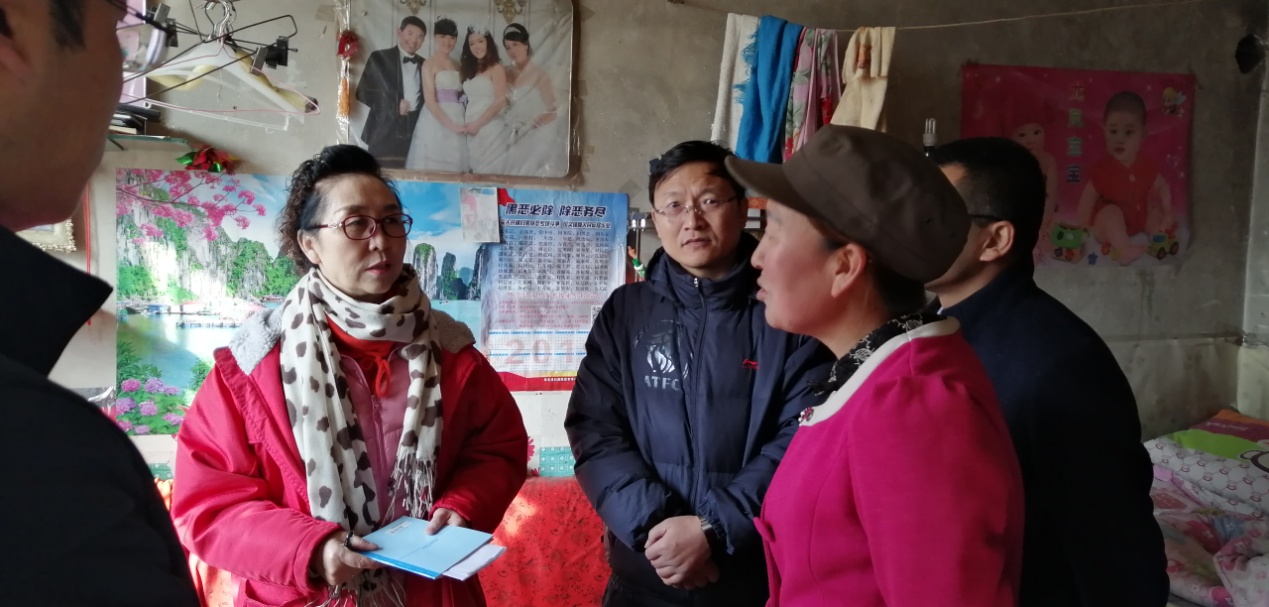 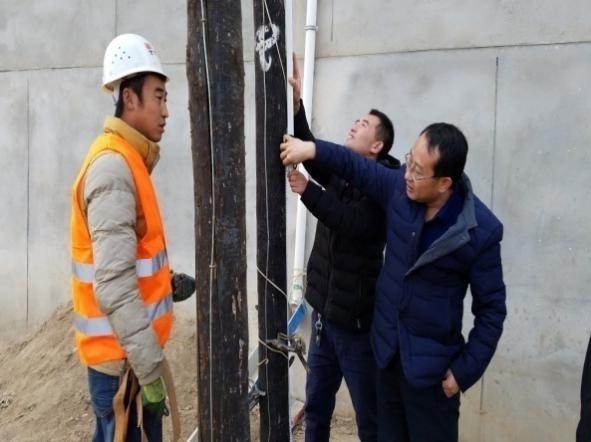 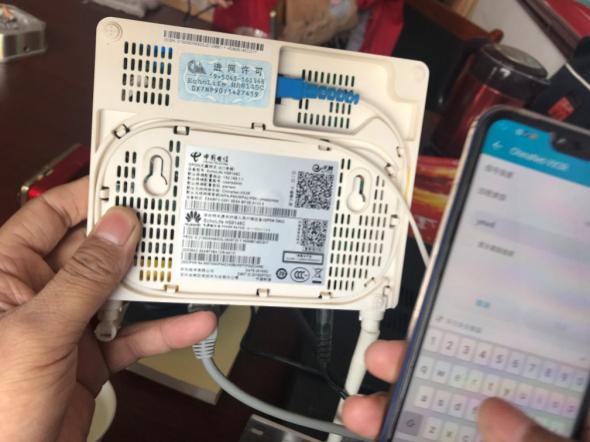 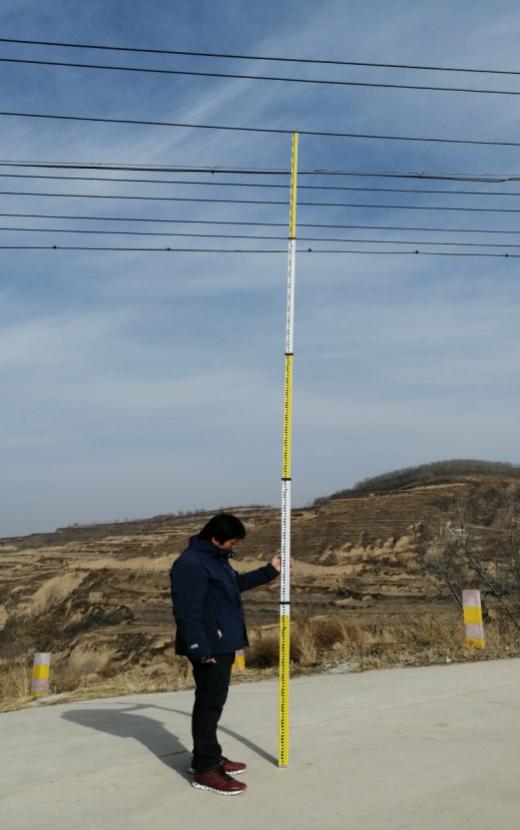 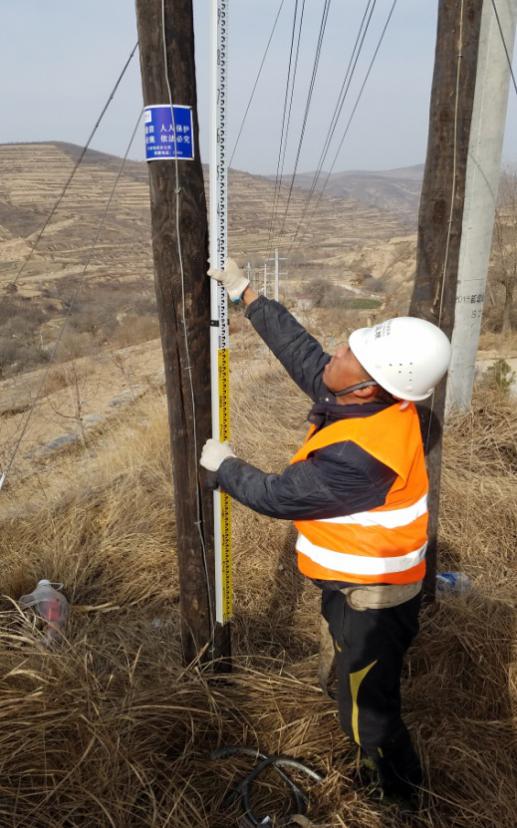 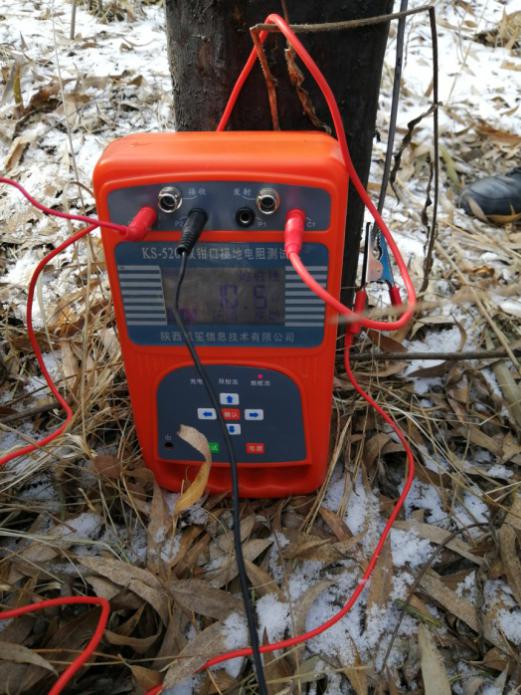 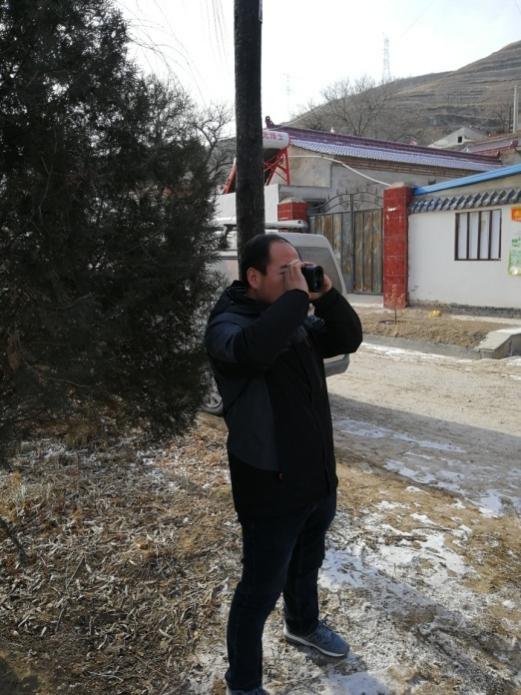 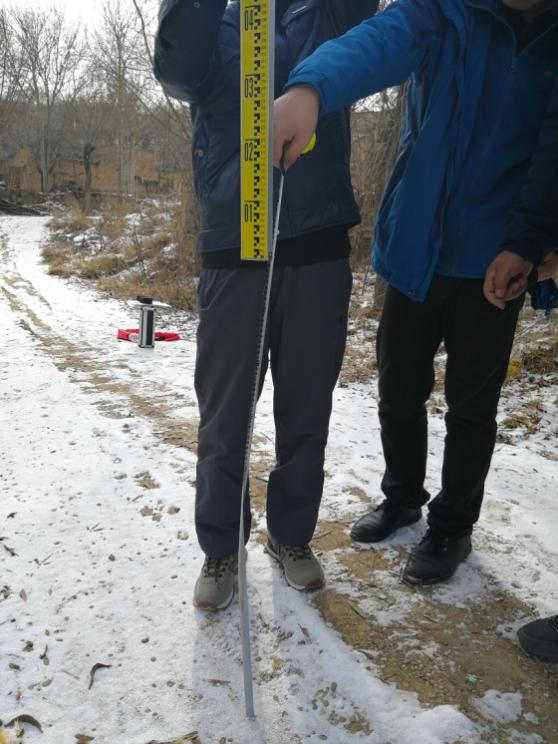 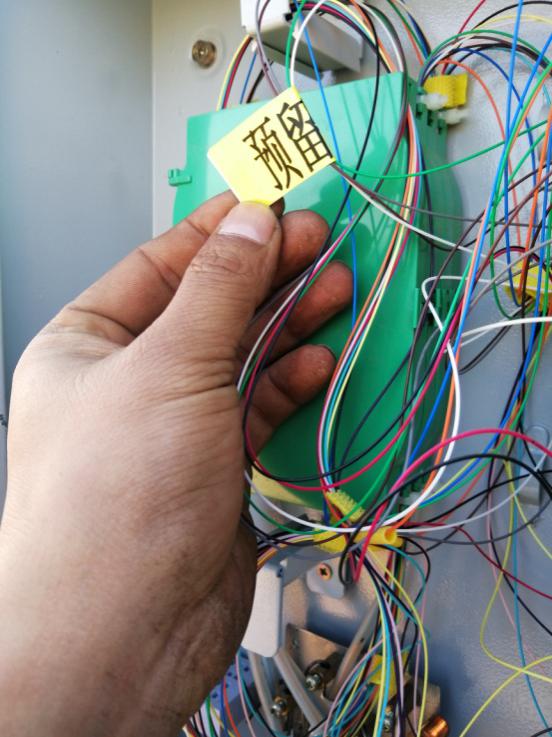 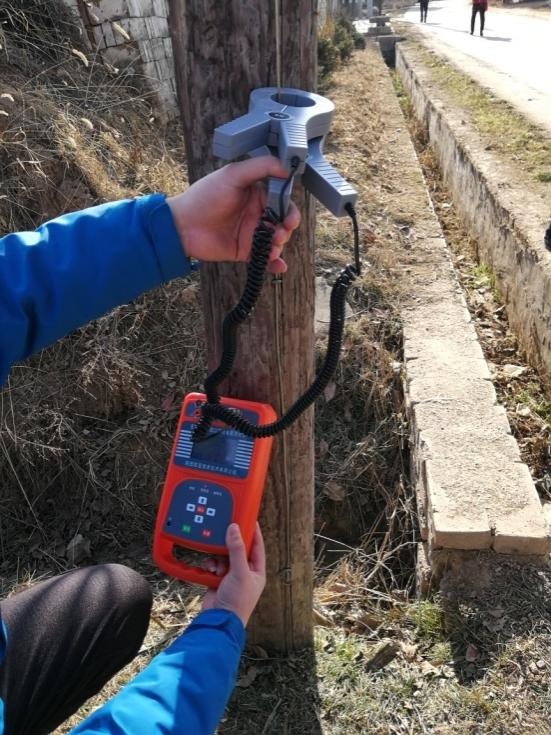 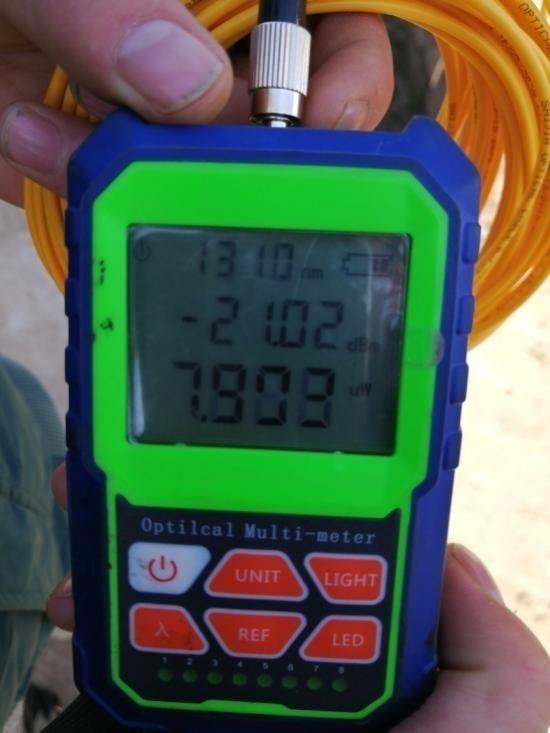 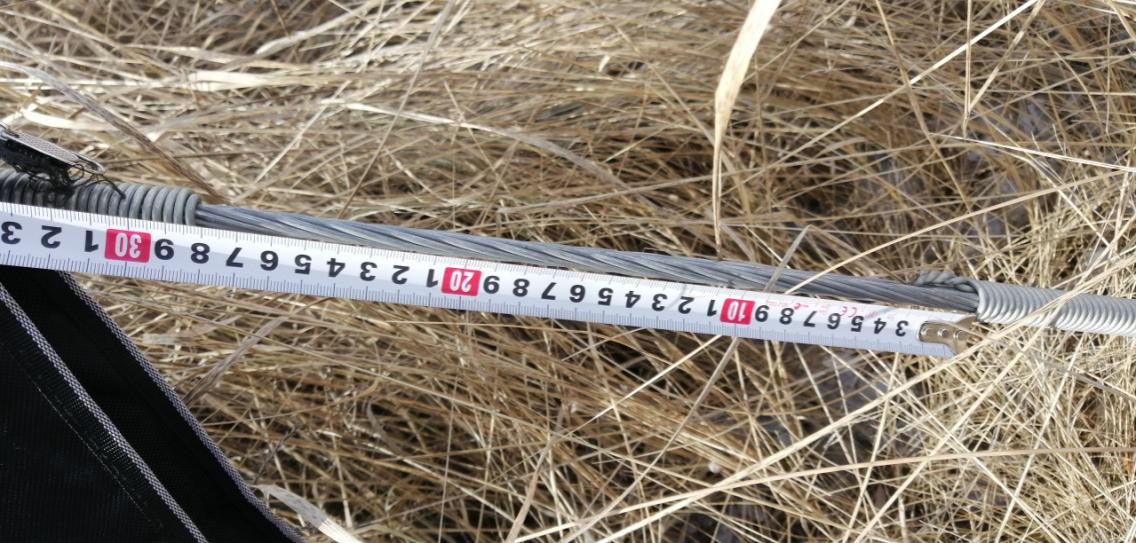 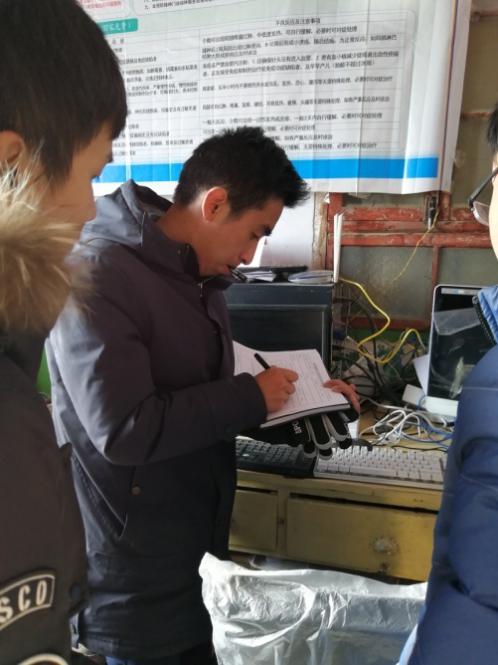 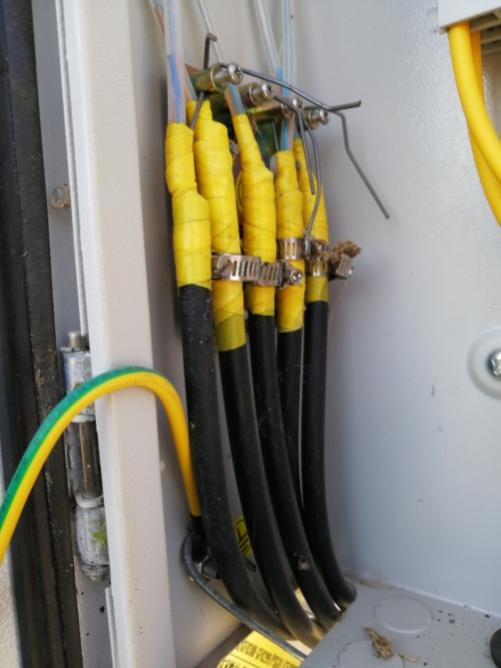 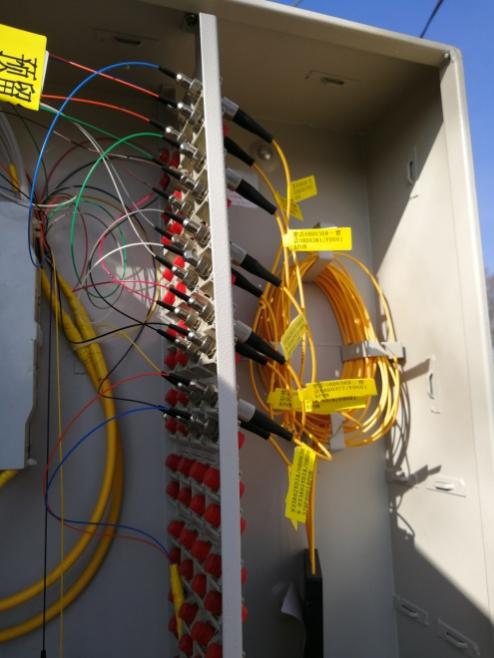 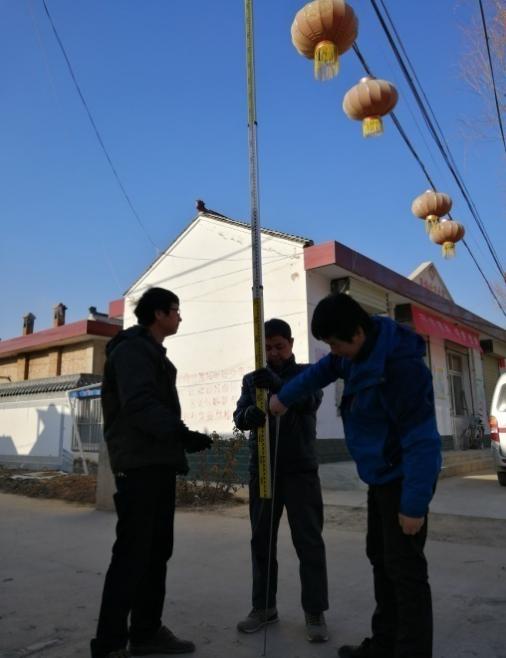 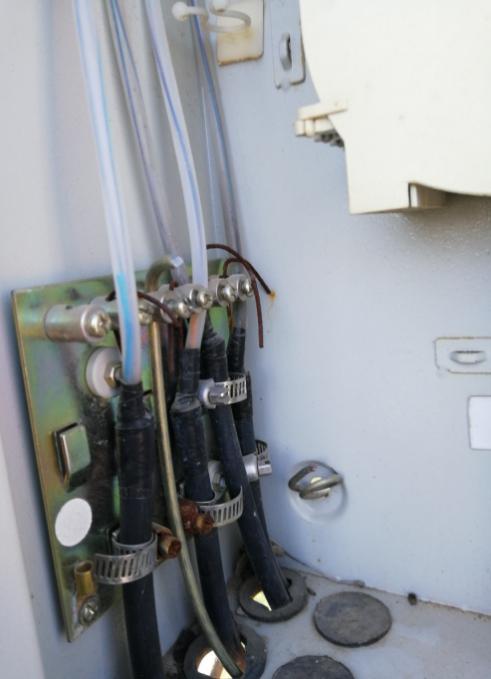 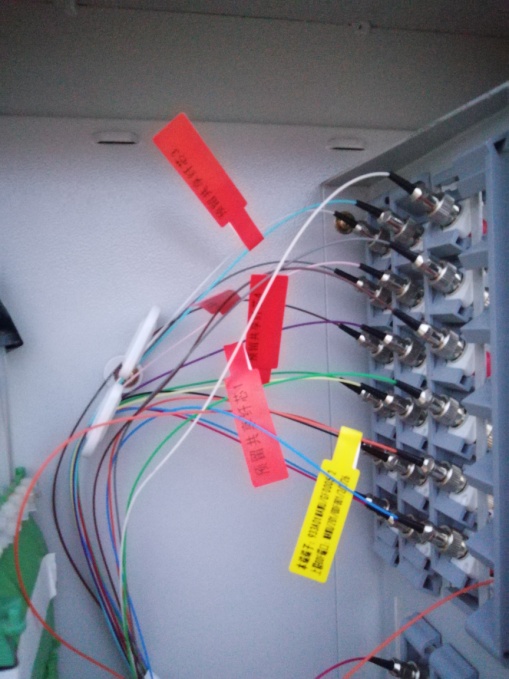 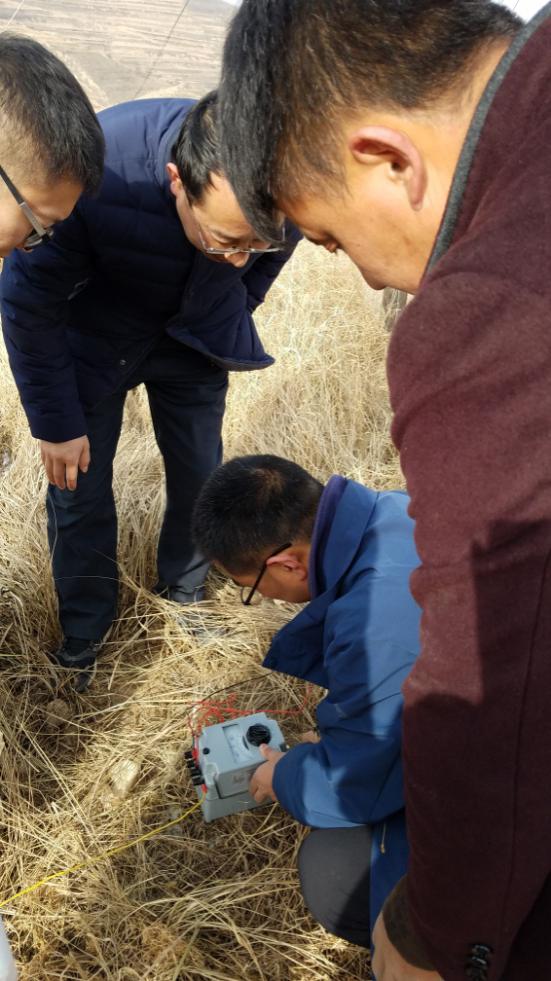 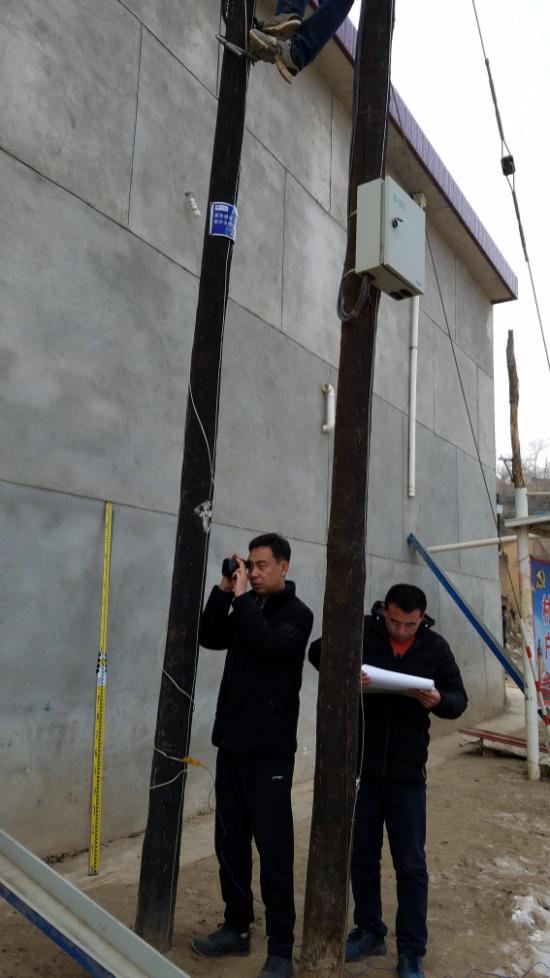 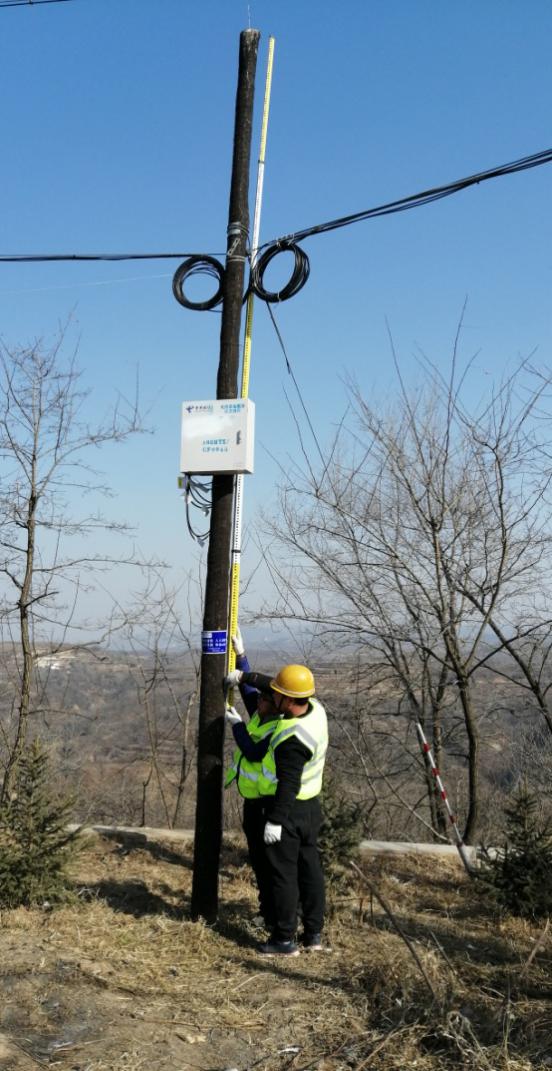 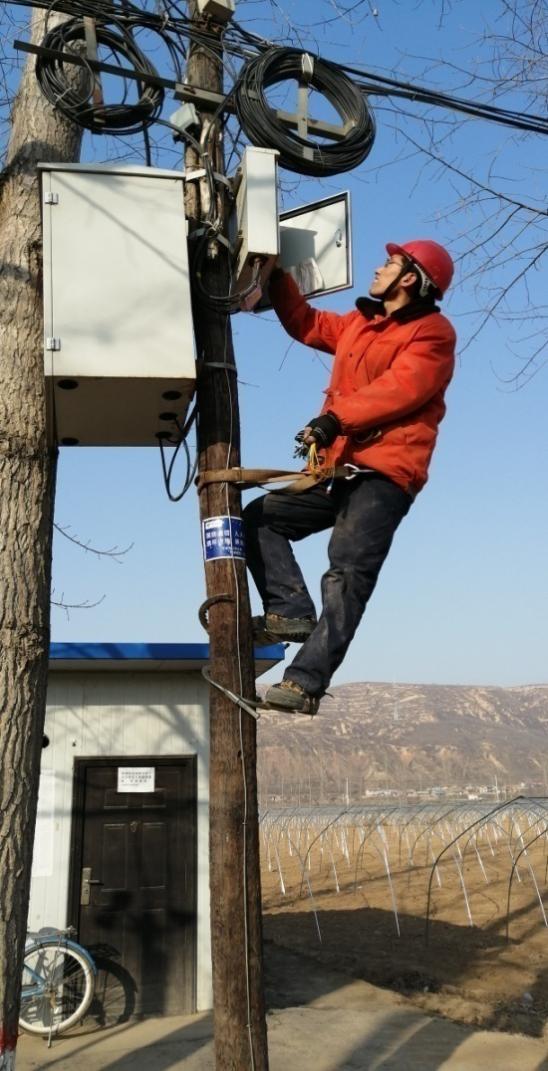 电信普遍服务试点项目实地抽查情况表电信普遍服务试点项目实地抽查情况表电信普遍服务试点项目实地抽查情况表电信普遍服务试点项目实地抽查情况表电信普遍服务试点项目实地抽查情况表电信普遍服务试点项目实地抽查情况表电信普遍服务试点项目实地抽查情况表电信普遍服务试点项目实地抽查情况表电信普遍服务试点项目实地抽查情况表电信普遍服务试点项目实地抽查情况表电信普遍服务试点项目实地抽查情况表电信普遍服务试点项目实地抽查情况表序号地市县乡镇行政村名光纤是否通达光纤是否通达光纤是否通达是否预留4芯光纤专用客户端是否到位是否有专属资费用户速率(12Mbps以上）收光功率（二级分纤箱）序号地市县乡镇行政村名村委会学校卫生室是否预留4芯光纤专用客户端是否到位是否有专属资费实测值实测值1平凉静宁县八里镇关道岔村是是是是是有38.2Mbps-22.95dbm2平凉静宁县八里镇剡白村是是是是是有50Mbpss-17.61dbm3平凉静宁县甘沟乡梁岔村是是是是是有24.2Mbps-18.22dBm4平凉静宁县甘沟乡庙岔村是是是是是有60.2Mbps-20.95dBm5平凉灵台县龙门乡王家山村是是是是是有63.6Mbps-17.77dbm6平凉灵台县上良乡朱堡村是是是是是有82.4Mbps-17.7dBm7平凉灵台县上良乡旧集村是是是是是有73.3Mbps-16.53dbm8平凉泾川县汭丰镇东王村是是是是是有24Mbps—17.2dbm9平凉泾川县高平乡胡家峪村是是是是是有50.51Mbps—18.61dbm10平凉泾川县窑店镇公主村是是是是是有40.73Mbps—21.02dbm11平凉泾川县窑店镇雷家岭村是是是是是有24Mbps—20.34dbm12平凉崆峒区麻武乡麻武村是是是是是有100Mbps-17.14dBm13平凉崆峒区花所乡周柳村是是是是是有54Mbps-21.04dBm14平凉崆峒区花所乡苏陈村是是是是是有100Mbps-22.7dBm15平凉崆峒区四十里铺乡长沟门村是是是是是有104Mbps-22.92dBm16平凉崇信县锦屏镇平头沟村是是是是是有50.72Mbps-20.07dBm17平凉华亭县安口镇三山村是是是是是有88Mbps-18.67dBm18平凉华亭县安口镇南山村是是是是是有49.52Mbps-16.30dBm19平凉庄浪县万泉镇霍李村是是是是是有44.8Mbps-21.03dBm20平凉庄浪县卧龙镇魏湾村是是是是是有22.48Mbps-18.69dBm21平凉庄浪县水洛镇胡沟村是是是是是有90.3Mbps-19.76dBm22平凉庄浪县水洛镇陈洞村是是是是是有88Mbps-18.47dBm23平凉庄浪县柳梁乡张陈村是是是是是有114.4Mbps-13.39dBm序号市县乡村未通 /升级行政村变更情况备注1平凉崆峒区安国镇王堡新建2平凉崆峒区安国镇崔庙新建3平凉崆峒区安国镇阎沟新建4平凉崆峒区安国镇白林新建5平凉崆峒区安国镇吊川新建6平凉崆峒区安国镇翟湾新建7平凉崆峒区安国镇党庄新建8平凉崆峒区安国镇尚堡新建9平凉崆峒区安国镇老庄1新建10平凉崆峒区安国镇颉沟新建11平凉崆峒区安国镇大庄1新建12平凉崆峒区安国镇范庄新建13平凉崆峒区安国镇余家庄新建14平凉崆峒区安国镇东沟新建15平凉崆峒区白庙乡柴寺新建16平凉崆峒区白庙乡小陈新建17平凉崆峒区白庙乡文邓新建19平凉崆峒区草峰镇祁段新建20平凉崆峒区草峰镇长沟新建21平凉崆峒区草峰镇郭刘新建23平凉崆峒区大秦乡东阳新建24平凉崆峒区大秦乡腾堡新建25平凉崆峒区大秦乡大张新建30平凉崆峒区大寨乡雷神新建31平凉崆峒区大寨乡潘岭新建35平凉崆峒区崆峒镇中河新建36平凉崆峒区崆峒镇高岭新建自然保护核心区，待建设。37平凉崆峒区崆峒镇北岭新建38平凉崆峒区柳湖镇麻黄新建44平凉崆峒区麻武乡杨家山新建自然保护核心区，待建设。45平凉崆峒区麻武乡城子新建自然保护核心区，待建设。46平凉崆峒区麻武乡石家沟新建47平凉崆峒区麻武乡端立新建48平凉崆峒区上杨乡石灰沟新建49平凉崆峒区索罗乡王岭新建50平凉崆峒区索罗乡汝林新建51平凉崆峒区索罗乡董洼新建52平凉崆峒区索罗乡涧边新建53平凉崆峒区峡门乡桂井新建54平凉崆峒区峡门乡阳坡1新建55平凉崆峒区峡门乡王山1新建56平凉崆峒区峡门乡马山1新建57平凉崆峒区峡门乡湫池新建58平凉崆峒区峡门乡麻川新建59平凉崆峒区峡门乡颉岭新建60平凉崆峒区峡门乡白杨沟新建61平凉崆峒区峡门乡王店新建62平凉崆峒区香莲乡薛冯新建63平凉崆峒区香莲乡卜河新建64平凉崆峒区香莲乡下麻新建65平凉崆峒区香莲乡高河新建66平凉崆峒区香莲乡曹河新建67平凉崆峒区香莲乡观殿新建68平凉崆峒区寨河乡姬山新建69平凉泾川县城关镇兰家山新建70平凉泾川县城关镇东庵新建73平凉泾川县城关镇杨柳新建74平凉泾川县城关镇天池新建75平凉泾川县城关镇林场新建76平凉泾川县玉都镇西王新建78平凉泾川县玉都镇康家新建80平凉泾川县高平镇草滩1新建81平凉泾川县高平镇代家新建82平凉泾川县高平镇上梁新建83平凉泾川县高平镇下梁新建84平凉泾川县高平镇渠刘新建85平凉泾川县高平镇茜家沟新建86平凉泾川县高平镇石家槽新建89平凉泾川县荔堡镇袁口新建91平凉泾川县荔堡镇小寨新建96平凉泾川县王村镇燕雷新建97平凉泾川县王村镇朱家涧新建98平凉泾川县窑店镇西门1新建99平凉泾川县窑店镇南头湾新建100平凉泾川县窑店镇坳心新建101平凉泾川县窑店镇公主新建102平凉泾川县窑店镇雷家岭新建103平凉泾川县汭丰乡焦家会新建105平凉泾川县汭丰乡东王新建106平凉泾川县汭丰乡三十梁新建107平凉泾川县汭丰乡枣林新建108平凉泾川县汭丰乡范家新建109平凉泾川县汭丰乡来家新建110平凉泾川县汭丰乡何家坪新建112平凉泾川县罗汉洞乡南河新建113平凉泾川县罗汉洞乡北坡新建115平凉泾川县泾明乡长务城新建116平凉泾川县泾明乡练家坪新建117平凉泾川县泾明乡庄头新建118平凉泾川县红河乡杨吕新建119平凉泾川县红河乡姚哈新建120平凉泾川县飞云乡老庄1新建122平凉泾川县飞云乡飞云新建123平凉泾川县太平乡七千关新建124平凉泾川县太平乡阴坡新建126平凉泾川县丰台乡巨家新建127平凉泾川县丰台乡南堡子新建128平凉泾川县党原乡代家新建129平凉泾川县党原乡丁寨新建133平凉灵台县独店镇告王新建135平凉灵台县什字镇湾里陶新建136平凉灵台县什字镇赵家沟新建137平凉灵台县什字镇韩家湾新建140平凉灵台县什字镇胜利新建142平凉灵台县朝那镇马寨新建144平凉灵台县朝那镇盘头新建145平凉灵台县新开乡梁家庄新建146平凉灵台县新开乡冯家山新建147平凉灵台县新开乡寨坡新建148平凉灵台县新开乡高岭塬新建149平凉灵台县西屯乡小村新建150平凉灵台县西屯乡郭阳新建151平凉灵台县上良乡旧集新建155平凉灵台县梁原乡杜家沟新建157平凉灵台县梁原乡马家沟新建158平凉灵台县龙门乡牛宅新建159平凉灵台县龙门乡民乐新建160平凉灵台县龙门乡官庄沟新建161平凉灵台县龙门乡王家山新建162平凉灵台县龙门乡代家庄新建163平凉灵台县龙门乡高家山新建164平凉灵台县龙门乡英武村新建165平凉灵台县龙门乡枣子川新建166平凉灵台县星火乡和号新建167平凉灵台县星火乡星火新建168平凉灵台县星火乡东岭新建169平凉灵台县百里乡杨新庄新建170平凉灵台县百里乡李家坡新建171平凉灵台县百里乡严家沟新建172平凉灵台县百里乡古城新建173平凉灵台县百里乡观音新建174平凉灵台县百里乡太明沟新建175平凉灵台县百里乡曹家沟新建176平凉灵台县百里乡犁园新建177平凉灵台县百里乡上李新建178平凉灵台县百里乡二联新建179平凉灵台县百里乡川口新建181平凉灵台县百里乡芦子集新建182平凉灵台县蒲窝乡韩家洼新建183平凉灵台县蒲窝乡关庄新建184平凉灵台县蒲窝乡郑家洼新建185平凉灵台县蒲窝乡青山新建187平凉灵台县蒲窝乡新庙新建189平凉崇信县锦屏镇姚洼新建191平凉崇信县新窑镇戚家川新建192平凉崇信县新窑镇青泥沟新建193平凉崇信县新窑镇黄庄新建197平凉崇信县黄寨乡茜洼新建198平凉崇信县黄寨乡甘庄新建200平凉华亭县安口镇大坪新建203平凉华亭县安口镇关庄新建204平凉华亭县安口镇三山新建205平凉华亭县安口镇南山新建206平凉华亭县安口镇双凤新建209平凉华亭县马峡镇苍沟新建210平凉华亭县马峡镇孟台新建211平凉华亭县马峡镇车场沟新建212平凉华亭县马峡镇燕麦河新建214平凉华亭县策底镇小南峪新建215平凉华亭县上关乡陈家河新建216平凉华亭县上关乡塄坎新建217平凉华亭县上关乡西庄新建218平凉华亭县上关乡碾子沟新建219平凉华亭县神峪乡九一沟新建220平凉华亭县神峪乡南梁新建222平凉华亭县神峪乡张家磨新建223平凉华亭县神峪乡西沟门新建226平凉华亭县山寨乡刘河新建227平凉华亭县河西乡景儿洼新建228平凉华亭县砚峡乡土桥新建229平凉华亭县砚峡乡韩河新建230平凉华亭县砚峡乡曹家沟新建231平凉庄浪县朱店镇柳窑新建232平凉庄浪县郑河乡具峡新建233平凉庄浪县郑河乡拉连寺新建234平凉庄浪县郑河乡条牛沟新建235平凉庄浪县郑河乡龙湾新建236平凉庄浪县郑河乡阴洼1新建237平凉庄浪县赵墩乡井沟新建238平凉庄浪县赵墩乡阳川新建239平凉庄浪县赵墩乡孙庙新建240平凉庄浪县赵墩乡蛟寺新建241平凉庄浪县赵墩乡梨湾新建242平凉庄浪县赵墩乡石咀新建243平凉庄浪县赵墩乡蛟龙掌新建244平凉庄浪县赵墩乡裴堡新建245平凉庄浪县赵墩乡关道新建246平凉庄浪县赵墩乡王堡新建247平凉庄浪县赵墩乡牡丹1新建248平凉庄浪县赵墩乡大庄新建250平凉庄浪县永宁乡刘门新建251平凉庄浪县永宁乡赵湾新建252平凉庄浪县永宁乡朱湾新建253平凉庄浪县永宁乡陈湾新建254平凉庄浪县永宁乡下湾新建256平凉庄浪县永宁乡阳洼新建257平凉庄浪县永宁乡苏山1新建258平凉庄浪县杨河乡元咀新建259平凉庄浪县杨河乡沈岔新建260平凉庄浪县阳川乡新沟新建262平凉庄浪县阳川乡赵湾新建263平凉庄浪县卧龙乡魏山新建264平凉庄浪县卧龙乡双合新建265平凉庄浪县卧龙乡魏湾新建267平凉庄浪县卧龙乡棉沟新建268平凉庄浪县卧龙乡马沟新建269平凉庄浪县卧龙乡山赵新建270平凉庄浪县卧龙乡后梁新建271平凉庄浪县卧龙乡杨魏新建272平凉庄浪县万泉镇田岔新建273平凉庄浪县万泉镇崔坪新建274平凉庄浪县万泉镇清水沟新建275平凉庄浪县万泉镇胡王岔新建277平凉庄浪县万泉镇东沟新建280平凉庄浪县通化乡梁河新建281平凉庄浪县通化乡韩席新建282平凉庄浪县通化乡陈堡新建283平凉庄浪县通化乡石岔新建284平凉庄浪县通化乡阳坡河新建285平凉庄浪县通化乡高崖韩新建286平凉庄浪县水洛镇吊沟新建287平凉庄浪县水洛镇陈洞新建288平凉庄浪县水洛镇胡沟新建291平凉庄浪县盘安乡周家新建292平凉庄浪县盘安乡焦湾新建293平凉庄浪县盘安乡颉崖新建294平凉庄浪县盘安乡刘陈新建295平凉庄浪县盘安乡雷家新建296平凉庄浪县南坪乡史坪新建299平凉庄浪县南湖镇双堡新建300平凉庄浪县南湖镇李庄1新建301平凉庄浪县柳梁乡乱庄新建302平凉庄浪县柳梁乡阳洼新建303平凉庄浪县柳梁乡周蒲新建304平凉庄浪县柳梁乡张陈新建305平凉庄浪县柳梁乡陈山1新建306平凉庄浪县柳梁乡孟山新建307平凉庄浪县柳梁乡徐家新建310平凉庄浪县良邑乡杨里湾新建311平凉庄浪县良邑乡陈岔新建314平凉庄浪县韩店镇试雨新建316平凉庄浪县大庄乡下王新建317平凉庄浪县大庄乡青龙沟新建318平凉庄浪县大庄乡丁山新建319平凉静宁县威戎镇杨湾新建320平凉静宁县界石铺镇魏湾新建321平凉静宁县界石铺镇新合新建322平凉静宁县界石铺镇朱山新建323平凉静宁县界石铺镇二夫新建324平凉静宁县界石铺镇关湾新建325平凉静宁县界石铺镇大河新建326平凉静宁县界石铺镇王庄新建327平凉静宁县界石铺镇韩岔新建328平凉静宁县界石铺镇四福新建329平凉静宁县界石铺镇联盟新建330平凉静宁县八里镇关道岔新建331平凉静宁县八里镇剡白新建332平凉静宁县李店镇孔沟新建333平凉静宁县李店镇蒲岔新建334平凉静宁县李店镇郭湾新建335平凉静宁县李店镇细湾新建337平凉静宁县司桥乡唐岔新建338平凉静宁县司桥乡杨川新建340平凉静宁县司桥乡南坡新建341平凉静宁县曹务乡唐山新建342平凉静宁县曹务乡永丰新建343平凉静宁县曹务乡中庄新建344平凉静宁县曹务乡曹崖新建345平凉静宁县曹务乡曹大新建346平凉静宁县曹务乡柳岔新建347平凉静宁县古城乡上程新建348平凉静宁县古城乡梁老新建349平凉静宁县古城乡西岔新建350平凉静宁县古城乡下梁新建351平凉静宁县古城乡丁寺新建352平凉静宁县古城乡高旗新建355平凉静宁县双岘乡中湾新建356平凉静宁县双岘乡团庄新建357平凉静宁县双岘乡姚湾新建359平凉静宁县双岘乡凡梁新建360平凉静宁县雷大乡新义新建364平凉静宁县余湾乡羊路新建365平凉静宁县余湾乡胡同新建369平凉静宁县仁大乡王山新建370平凉静宁县仁大乡西张新建372平凉静宁县仁大乡王马新建373平凉静宁县仁大乡堡湾新建374平凉静宁县仁大乡陈坪新建375平凉静宁县贾河乡王沟1新建376平凉静宁县贾河乡王坪新建378平凉静宁县贾河乡山庄新建379平凉静宁县贾河乡侯山新建382平凉静宁县深沟乡联民新建383平凉静宁县深沟乡大岔新建384平凉静宁县治平乡后沟新建385平凉静宁县治平乡马合新建386平凉静宁县新店乡孙湾新建387平凉静宁县新店乡小湾新建389平凉静宁县甘沟乡雷黄新建390平凉静宁县甘沟乡梁岔新建391平凉静宁县甘沟乡马咀新建392平凉静宁县甘沟乡庙岔新建393平凉静宁县甘沟乡牡丹新建394平凉静宁县甘沟乡上岔新建395平凉静宁县甘沟乡水坪新建398平凉静宁县甘沟乡小岔新建400平凉静宁县四河乡石马坪新建401平凉静宁县四河乡周岔新建402平凉静宁县四河乡郭岔新建404平凉静宁县红寺乡红堡新建405平凉静宁县红寺乡化沟新建406平凉静宁县细巷乡瓦岔新建407平凉静宁县细巷乡刘堡新建408平凉静宁县三合乡王湾1新建409平凉静宁县三合乡硷滩新建410平凉静宁县三合乡张安新建411平凉静宁县原安乡百富新建412平凉静宁县原安乡吉林新建413平凉静宁县原安乡张营新建414平凉静宁县原安乡关音新建415平凉静宁县原安乡水股新建416平凉静宁县灵芝乡高义新建418平凉静宁县灵芝乡剡庄新建420平凉工业园区四十铺镇卢寨新建424平凉工业园区四十铺镇殷家湾新建序号仪器名称数量型号1光时域反射仪（OTDR）2台日本安立S332D2光功率计2台伟峰FHP2A043红光笔2支4涂覆层测厚仪2台PT2205激光测距仪2台Pro15006游标卡尺2个广陆89267皮尺（100M)2个8试电笔2支9地阻仪2套ZC-8/KS-52010望远镜2台Panda11塔尺2个